Each page is a different game, print enough copies of a page to ensure that every kid gets a card. Each page is 15 cards. To start I would recommend explaining the three options that are available and how it would change if it was “We” instead of “I”. The kids will each get a card then have to go around saying their expression to find others with the same cards. Give them a short time limit 1-2 minutes. Once the time is up have them stay in their groups or by them self if they were unsuccessful. Then ask them the question to the statement. Example… How are you?, What food do you like? What can you do? Etc. Then have that person or group answer… I am ____ or We are ____. After having all the people/groups talk collect the cards and repeat. I am 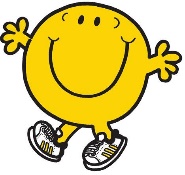 happy.I am happy.I am happy.I am happy.I am happy.I am 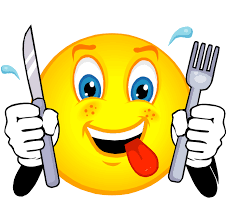 hungry.I am hungry.I am hungry.I am hungry.I am hungry.I am hungry.I am hungry.I am 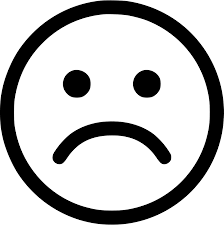 sad.I am sad.I am sad.I have a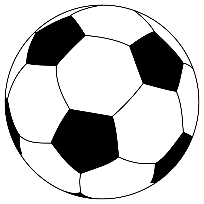 soccer ball.I have asoccer ball.I have asoccer ball.I have asoccer ball.I have asoccer ball.I have asoccer ball.I have a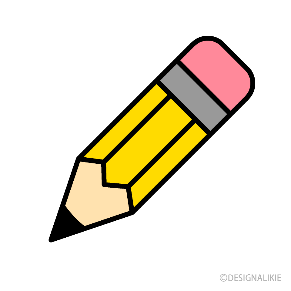 pencil.I have apencil.I have apencil.I have apencil.I have apencil.I have apencil.I have a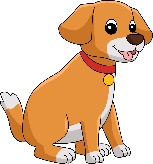 dog.I have adog.I have adog.I like 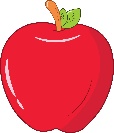 apples.I like apples.I like apples.I like apples.I like apples.I like apples.I like 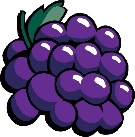 grapes.I like grapes.I like grapes.I like grapes.I like grapes.I like grapes.I like 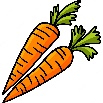 carrots.I like carrots.I like carrots.I don’t like 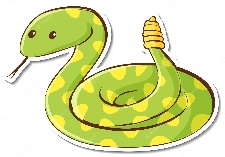 snakes.I don’t like snakes.I don’t like snakes.I don’t like snakes.I don’t like snakes.I don’t like snakes.I don’t like 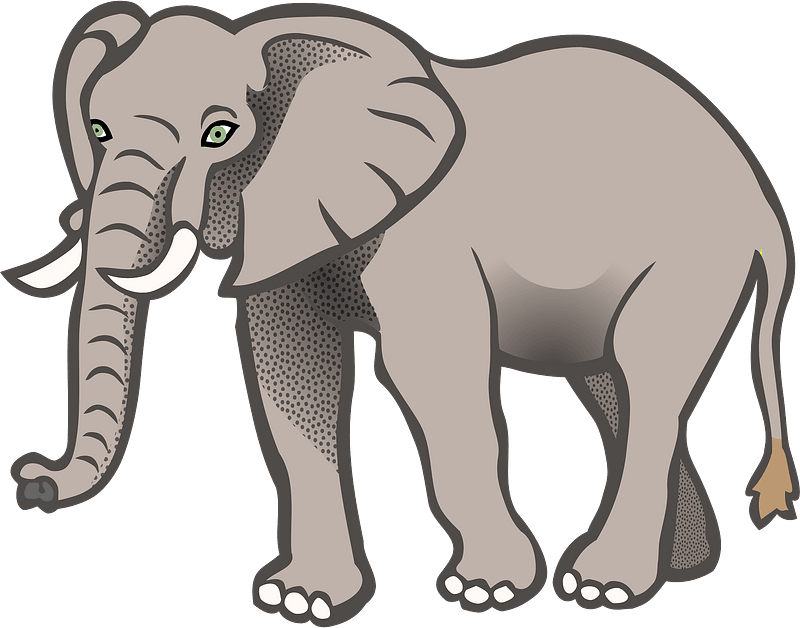 elephants.I don’t like elephants.I don’t like elephants.I don’t like elephants.I don’t like 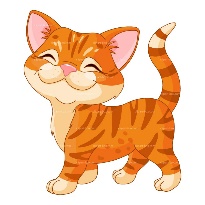 cats.I don’t like cats.I don’t like cats.I don’t like cats.I don’t like cats.I can 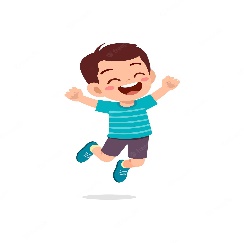 jump.I can jump.I can jump.I can jump.I can jump.I can jump.I can eat 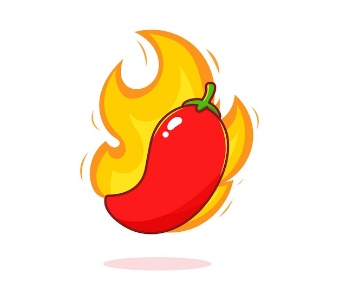 spicy food. I can eat spicy food.I can eat spicy food.I can eat spicy food.I can eat spicy food.I can eat spicy food.I can 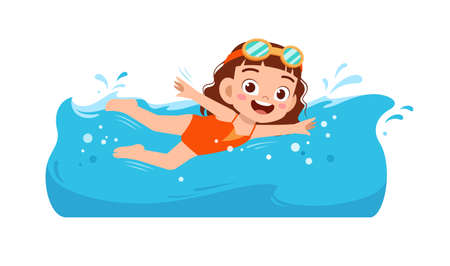 swim. I can swim.I can swim.